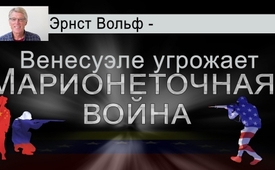 Эрнст Вольф - Венесуэле угрожает марионеточная война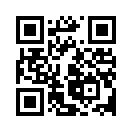 «Венесуэле угрожает марионеточная война», пишет в своём комментарии от 9 февраля 2019 года о положении в Венесуэле немецкий эксперт по экономике и автор статьи Эрнст Вольф. Кризис в Венесуэле продолжает заостряться. Три миллиона венесуэльцев, это десятая часть населения, покинули страну.«Венесуэле угрожает марионеточная война», пишет в своём комментарии от 9 февраля 2019 года о положении в Венесуэле немецкий эксперт по экономике и автор статьи Эрнст Вольф. Кризис в Венесуэле продолжает заостряться. Три миллиона венесуэльцев, это десятая часть населения, покинули страну. Большинство из оставшихся 27 миллионов жителей борются за выживание в условиях инфляции, превышающей 1000%. После того, как в январе 2019 года спикер парламента Венесуэлы Хуан Гуайдо самовольно объявил себя президентом государства, США, Канада и Европейский союз сразу же признали его законным преемником президента Мадуро, который был избран в прошлом году. Банк Англии также подлил масла в огонь, отказавши Каракасу передать венесуэльские золотые резервы. Кроме того, счета правительства Венесуэлы в США заморожены, и санкции против страны, действующие в течение многих лет, сильно ужесточились. 
По словам Эрнста Вольфа, предпосылкой и мотивом резкого повышения давления США на Венесуэлу было решение, принятое законно избранным президентом Мадуро в прошлом году и которое считается смертным грехом в Вашингтоне: Мадуро отказался от нефтедоллара в качестве средства оплаты за поставку нефти. 
Эрнст Вольф объясняет эту взаимосвязь следующим образом: «Поскольку американский доллар в середине 70х годов по соглашению между США и Саудовской Аравией был объявлен единственным средством платежа за нефть, товар, имеющий самый большой спрос в мире, он как нефтедоллар, наряду с армией США, является главной опорой мирового господства США. За последние двадцать лет несколько глав государств пытались объявить войну нефтедоллару, в результате чего они были убиты и положение в их странах дестабилизировалось на протяжении десятилетий. Именно эта участь сейчас угрожает Венесуэле: смена режима ни в коем случае не приведёт к «росту демократии», как утверждают ведущие средства массовой информации. Несмотря на то, что трудоспособное население Венесуэлы сильно разочаровано Николасом Мадурой, который отклонил большую часть реформ своего предшественника Уго Чавеса, тем не менее, народ не готов признать президентом государства Хуана Гуайдо, марионетку США, которых все в стране ненавидят».

По оценке Эрнста Вольфа, он предаст Венесуэлу ещё более жестокому грабежу американскими концернами. Мадуро же в течение некоторого времени пытался держаться на плаву при помощи Китая и России. Но именно это только усугубило ситуацию. Вольф объясняет это так: 
«Поскольку Китай и Россия в течение нескольких лет тоже бойкотируют нефтедоллар, заключая между собой и с третьими странами все больше нефтяных контрактов в юанях и рублях, они тоже уже давно оказались в центре внимания США. Но поскольку обе страны, в отличие от Ливии и Ирака, являются крупными державами, которые невозможно победить обычным военным вмешательством, конфликт с ними происходит не прямо, а косвенно в разных регионах мира. В результате Венесуэла, наряду с Ближним Востоком, может стать ареной для ещё одной марионеточной войны, и таким образом дополнительной международной пороховой бочкой. Военно-промышленный комплекс США, несомненно, приветствовал бы такую войну, так же, как и нефтяная промышленность США, и множество крупных международных инвесторов».
По словам Эрнста Вольфа, кризис в Венесуэле вновь показывает, что правительство США не останавливается ни перед какими средствами разрушения и дестабилизации, но даже сознательно принимает в расчёт любые человеческие страдания, когда речь идёт о поддержке нефтедоллара и сохранении собственной власти над глобальной финансовой системой.от hm.Источники:http://antikrieg.com/aktuell/2019_02_11_esdroht.htm
https://kenfm.de/tagesdosis-9-2-2019-venezuela-es-droht-ein-stellvertreter-krieg/Может быть вас тоже интересует:---Kla.TV – Другие новости ... свободные – независимые – без цензуры ...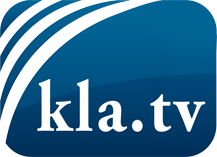 О чем СМИ не должны молчать ...Мало слышанное от народа, для народа...регулярные новости на www.kla.tv/ruОставайтесь с нами!Бесплатную рассылку новостей по электронной почте
Вы можете получить по ссылке www.kla.tv/abo-ruИнструкция по безопасности:Несогласные голоса, к сожалению, все снова подвергаются цензуре и подавлению. До тех пор, пока мы не будем сообщать в соответствии с интересами и идеологией системной прессы, мы всегда должны ожидать, что будут искать предлоги, чтобы заблокировать или навредить Kla.TV.Поэтому объединитесь сегодня в сеть независимо от интернета!
Нажмите здесь: www.kla.tv/vernetzung&lang=ruЛицензия:    Creative Commons License с указанием названия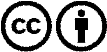 Распространение и переработка желательно с указанием названия! При этом материал не может быть представлен вне контекста. Учреждения, финансируемые за счет государственных средств, не могут пользоваться ими без консультации. Нарушения могут преследоваться по закону.